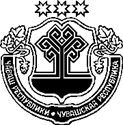 ЗАКОНЧУВАШСКОЙ РЕСПУБЛИКИО ВНЕСЕНИИ ИЗМЕНЕНИЙ В ЗАКОН ЧУВАШСКОЙ РЕСПУБЛИКИ "ОБ ОБЪЕКТАХ КУЛЬТУРНОГО НАСЛЕДИЯ 
(ПАМЯТНИКАХ ИСТОРИИ И КУЛЬТУРЫ) 
В ЧУВАШСКОЙ РЕСПУБЛИКЕ"ПринятГосударственным СоветомЧувашской Республики28 марта 2019 годаСтатья 1Внести в Закон Чувашской Республики от 12 апреля 2005 года № 10 "Об объектах культурного наследия (памятниках истории и культуры) 
в Чувашской Республике" (Ведомости Государственного Совета Чувашской Республики, 2005, № 62; 2006, № 69; 2008, № 75, 77; Собрание законодательства Чувашской Республики, 2013, № 7, 12; 2015, № 6; 2016, № 3, 6; 2017, № 4; газета "Республика", 2018, 27 июня, 5 декабря) следующие изменения:1) статью 31 дополнить пунктом 119 следующего содержания:"119) принятие в отношении объектов культурного наследия федерального значения, не включенных в перечень отдельных объектов культурного наследия федерального значения, утвержденный Правительством Российской Федерации, в установленном федеральным органом охраны объектов культурного наследия порядке решения об отнесении объектов культурного наследия федерального значения, расположенных в границах территорий историко-культурных музеев-заповедников и музейных комплексов, включенных в Перечень объектов исторического и культурного наследия федерального (общероссийского) значения, утвержденный Указом Президента Российской Федерации от 20 февраля 1995 года № 176 "Об утверждении Перечня объектов исторического и культурного наследия федерального (общероссийского) значения", к ансамблям или достопримечательным местам, об определении для ансамбля – перечня памятников, расположенных в границах территории ансамбля и входящих в его состав; для достопримечательного места – перечня памятников и (или) ансамблей, расположенных в границах территории достопримечательного места и входящих в его состав;";2) статью 9 изложить в следующей редакции:"Статья 9.	Информационные надписи и обозначения на объектах культурного наследия1. На объектах культурного наследия регионального (республиканского) значения, включенных в реестр, устанавливаются надписи и обозначения, содержащие информацию об объекте культурного наследия (далее – информационные надписи и обозначения). Надписи выполняются на русском и чувашском языках.Информационные надписи и обозначения не устанавливаются на выявленные объекты культурного наследия, объекты археологического наследия, достопримечательные места, а также на объекты культурного наследия, являющиеся отдельными захоронениями, некрополями.2. В соответствии с Федеральным законом порядок установки информационных надписей и обозначений на объекты культурного наследия, содержание этих информационных надписей и обозначений, а также требования к составу проектов установки и содержания информационных надписей и обозначений, на основании которых осуществляется такая установка, определяются Правительством Российской Федерации.3. Установка информационных надписей и обозначений на объект культурного наследия, который не имеет собственника, или собственник которого неизвестен, или от права собственности на который собственник отказался (за исключением отдельных объектов культурного наследия федерального значения, перечень которых утверждается Правительством Российской Федерации), осуществляется республиканским органом охраны объектов культурного наследия.";3) статью 161 дополнить частью 11 следующего содержания:"11. Охранное обязательство не утверждается в отношении выявленных объектов культурного наследия, достопримечательных мест, объектов культурного наследия, являющихся отдельными захоронениями, некрополями.В отношении памятников и ансамблей, расположенных в границах территорий достопримечательных мест, охранные обязательства утверждаются.".Статья 2Настоящий Закон вступает в силу по истечении десяти дней после дня его официального опубликования.г. Чебоксары2 апреля 2019 года№ 27ГлаваЧувашской РеспубликиМ. Игнатьев